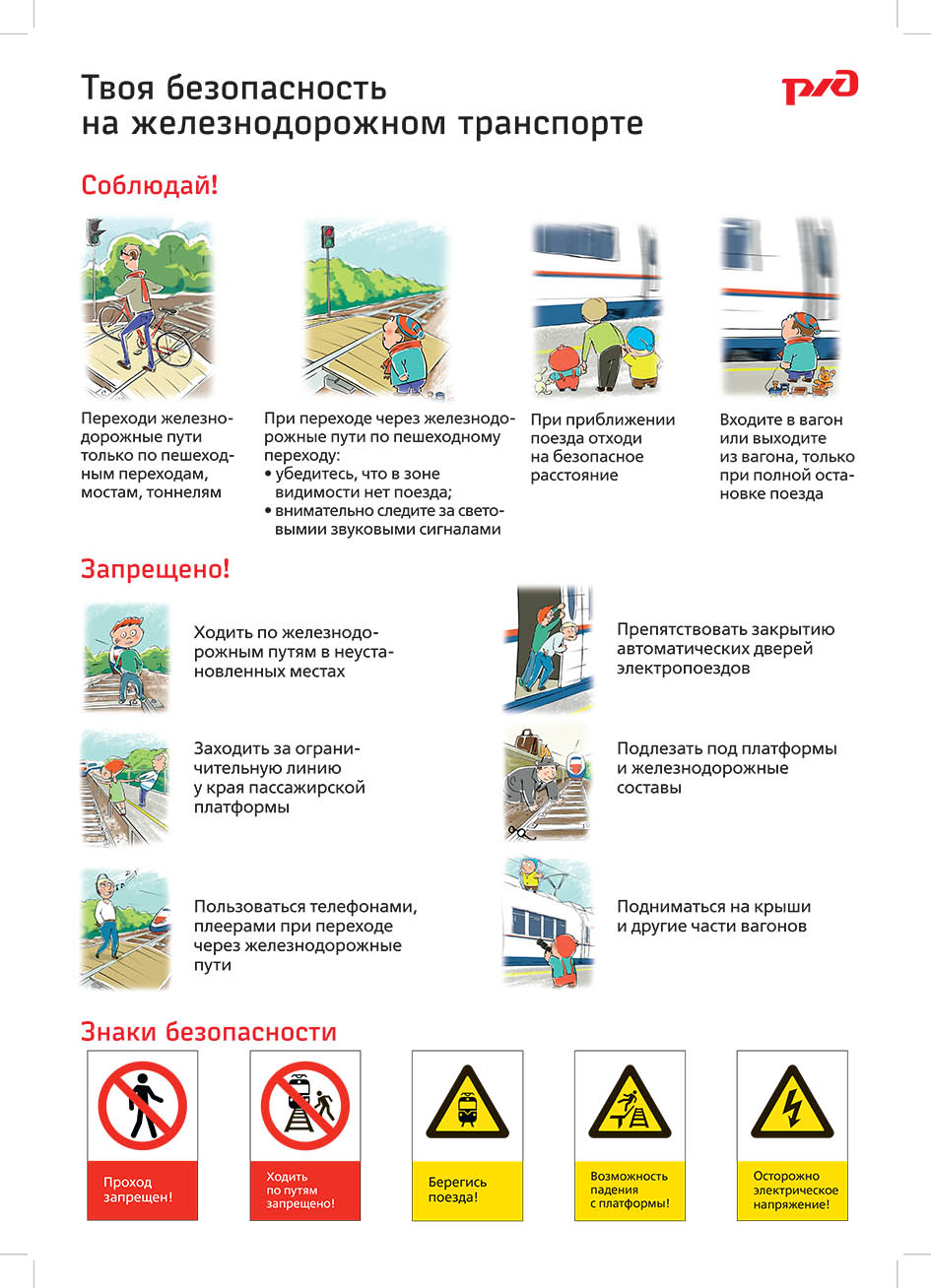 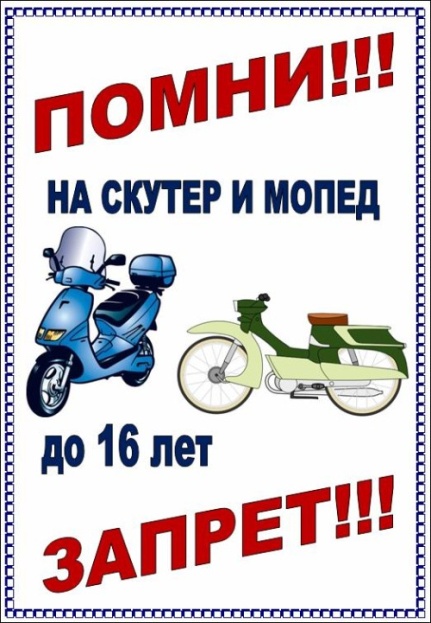 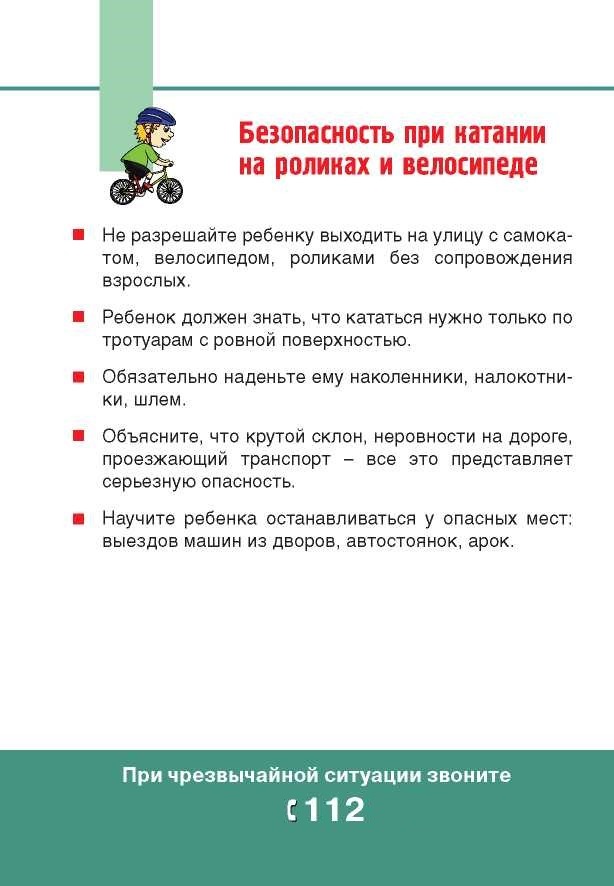 Муниципальное бюджетное общеобразовательное учреждениесредняя общеобразовательная школа №26 имени П.С.Горлова ст. Пшехскоймуниципального образования Белореченский район Краснодарского края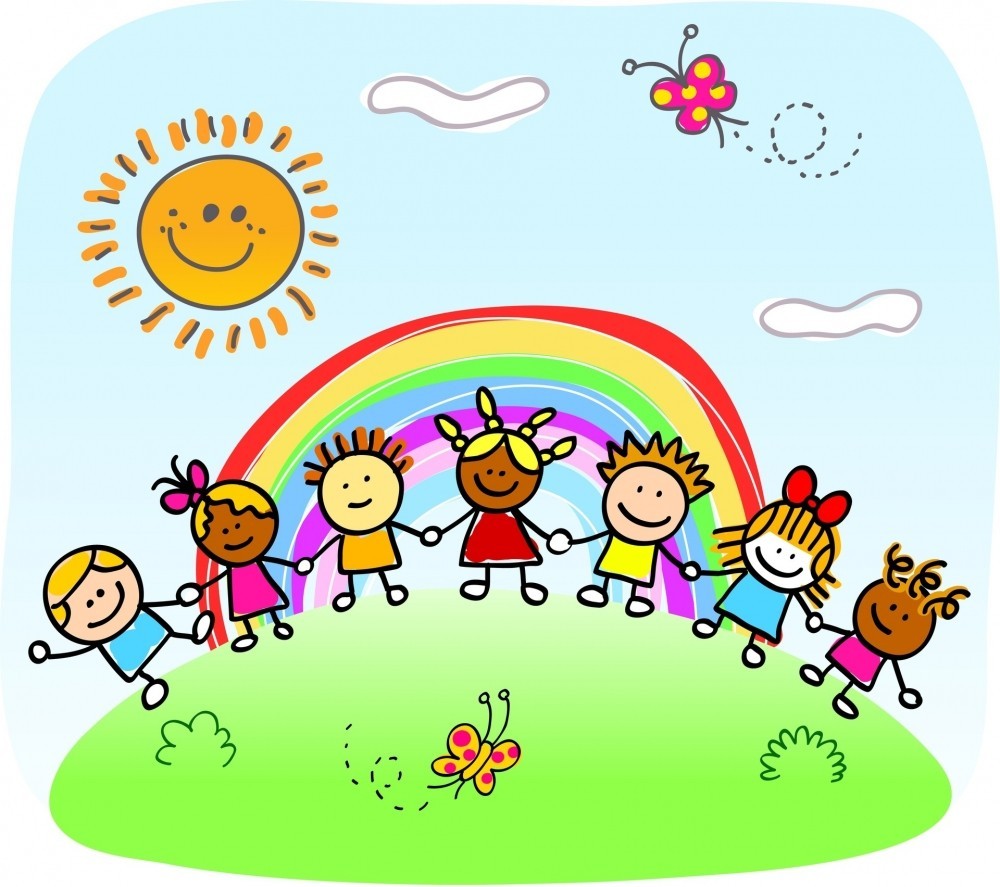 Лето.Каникулы.Безопасность.Памятка школьнику о мерах безопасности в летний периодЛето - прекрасная пора, особенно для школьников. Знай себе отдыхай да развлекайся! Только делать это надо с умом! И всегда помнить об элементарных правилах безопасности.Правила дорожного движенияПроходи по тротуару только с правой стороны. Если нет тротуара, иди по левому краю дороги, навстречу движению транспорта.Дорогу переходи в том месте, где указана пешеходная дорожка или  установлен светофор. Дорогу переходи  на зелёный свет.Когда переходишь дорогу, смотри сначала налево, потом  направо.Если нет светофора, переходи дорогу на перекрёстке. Пересекать улицу надо прямо, а не наискось.Не переходи дорогу перед близко идущим транспортом.На проезжей части игры строго запрещены.Не выезжай на проезжую часть на велосипеде.           Правила поведения в общественных местахНа улице громко разговаривать, кричать, смеяться неприлично.Нельзя сорить на улице: грызть семечки, бросать бумажки, конфетные обёртки, огрызки от яблок.Во время посещения кинотеатра не надо шуметь, бегать, затевать игры.Во время просмотра кинофильма неприлично мешать зрителям, хлопать стульями, свистеть, топать.При входе в зал и при выходе не надо спешить, толкаться.Будьте вежливы.     Правила личной безопасности на улицеЕсли на улице кто-то идёт или бежит за тобой, а до дома далеко, беги в ближайшее людное место: к магазину, автобусной остановке.Если незнакомые взрослые пытаются увести тебя силой, сопротивляйся, кричи, зови на помощь:Не соглашайся ни на какие предложения незнакомых взрослых.Никуда не ходи с незнакомыми людьми и не садись с ними  в машину.Никогда не хвастайся тем, что у твоих  взрослых много денег.Не приглашай домой незнакомых ребят.Не играй с наступлением темноты.     Правила пожарной безопасностиНикогда и нигде не играй со спичками.Не разжигай самостоятельно костры.Не дотрагивайся до  розеток и оголённых проводов.Будь осторожен с электроприборами.Правила безопасного поведения на воде летомКупаться можно только в местах, разрешённых для купания и в присутствии взрослых.Нельзя нырять в незнакомых местах - на дне могут оказаться брёвна, камни, коряги, стёкла.Не следует купаться в заболоченных местах и там, где есть водоросли и тина.Не стоит затевать игру, где в шутку надо "топить" друг друга.Не поднимай ложной тревоги.Правила поведения, когда ты один домаОткрывать дверь можно только хорошо знакомому человеку.Не оставляй ключ от квартиры в "надежном месте".Не вешай ключ на шнурке себе на шею.Если ты потерял ключ - немедленно сообщи об этом родителям.           Правила поведения во время летних каникулСоблюдай правила дорожного движения.Соблюдай правила пожарной безопасности и обращения с электроприборами.Соблюдай правила поведения в общественных местах.Соблюдай правила личной безопасности на улице.Соблюдай правила  безопасного поведения на воде летом.Соблюдай правила поведения, когда ты один дома.Не играй с колющими, режущими, легковоспламеняющимися, взрывоопасными предметами.